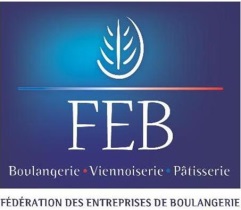 VEILLE REGLEMENTAIRE SECURITE DES ALIMENTSET ETIQUETAGE : BULLETIN PERSONNALISE N°1Du 1er janvier au 28 Février 2020Partie 2 : Règlementation verticale : Secteurs d’activité (Matières traitées et produits finis)BOISSONEau Instruction du Gouvernement DGPE/SDPE/2020-152 du 05-02-2020  Instruction du Gouvernement relative à la protection des ressources en eau des captages prioritaires utilisés pour la production d'eau destinée à la consommation humaineFRUITS ET LEGUMES - VEGETAUXRectificatif au règlement délégué (UE) 2019/428 de la Commission du 12 juillet 2018 modifiant le règlement d’exécution (UE) no 543/2011 en ce qui concerne les normes de commercialisation dans le secteur des fruits et légumes (JOUE 7 février 2020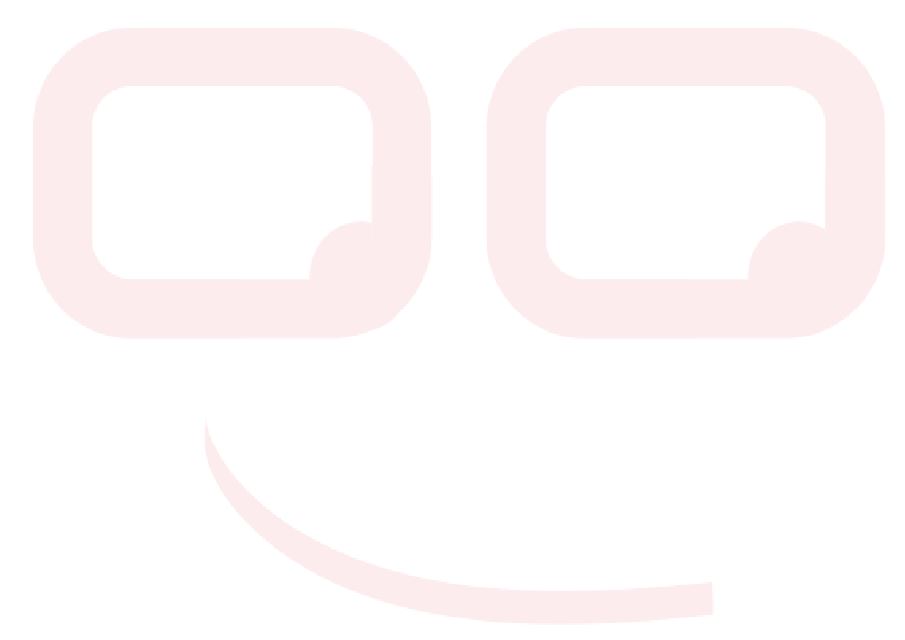 Instruction technique DGAL/SDASEI/2020-136 du 25-02-2020  Plans de contrôle et de surveillance des végétaux, produits végétaux et autres objets à l'importationInstruction technique DGAL/SDASEI/2020-155 du 02-03-2020 Nouveaux végétaux et produits végétaux soumis à contrôle phytosanitaire à l'importation et recensement de ces nouveaux contrôlesInstruction technique DGAL/SDASEI/2020-164 du 04-03-2020  EXPORT – Certification phytosanitaire – Légumes et semences de tomates et poivrons - Dispositions particulières relatives au virus du fruit rugueux de la tomate brune (ToBRFV)Rectificatif au règlement délégué (UE) 2019/428 de la Commission du 12 juillet 2018 modifiant le règlement d’exécution (UE) no 543/2011 en ce qui concerne les normes de commercialisation dans le secteur des fruits et légumes (JOUE 19 Février 2020)Épices  Arrêté du 10 janvier 2020 relatif à la modification du cahier des charges de l'appellation d'origine protégée « Ail violet de Cadours » (JORF 17 janvier 2020)Fruits secs et séchés     Avis relatif à l'ouverture d'une procédure nationale d'opposition pour la demande de reconnaissance en appellation d'origine protégée de la dénomination « Châtaigne des Cévennes » (JORF 01 février 2020)Légumes Notes explicatives de la nomenclature combinée de l’Union européenne [graines germées] (JOUE 12 Février 2020)Publication d’une demande d’enregistrement d’une dénomination en application de l’article 50, paragraphe 2, point a), du règlement (UE) no 1151/2012 du Parlement européen et du Conseil relatif aux systèmes de qualité applicables aux produits agricoles et aux denrées alimentaires 2020/C 58/11 «POMME DE TERRE DE NOIRMOUTIER» (JOUE 21 Février 2020)HUILES, VINAIGRES, CONDIMENTS CondimentsRèglement d’exécution (UE) 2020/5 de la Commission du 19 décembre 2019 approuvant une modification non mineure du cahier des charges d’une dénomination enregistrée dans le registre des appellations d’origine protégées et des indications géographiques protégées [Olives noires de la Vallée des Baux-de-Provence (AOP)] (JOUE 6 janvier 2020)Huile d’olive Règlement d’exécution (UE) 2020/7 de la Commission du 19 décembre 2019 approuvant une modification non mineure du cahier des charges d’une dénomination enregistrée dans le registre des appellations d’origine protégées et des indications géographiques protégées [Huile d’olive de la Vallée des Baux-de-Provence (AOP)] (JOUE 8 janvier 2020)Règlement d’Exécution (UE) 2020/236 de la Commission du 14 février 2020 enregistrant une dénomination dans le registre des appellations d’origine protégées et des indications géographiques protégées [«Huile d’olive de Provence» (AOP)] (JOUE 21 Février 2020)LAITS ET PRODUITS LAITIERS Fromages	Extrait de NOTE AST de l'Anses relative à l’établissement d’un cahier des charges en vue d’une étude épidémiologique relative au risque lié aux E. coli entérohémorragiques (et E. coli O26 en particulier) dans la filière reblochon (22 novembre 2019) Arrêté du 24 décembre 2019 modifiant l'arrêté du 7 novembre 2018 relatif à la modification du cahier des charges de l'appellation d'origine protégée « Chabichou du Poitou » (JORF 10 janvier 2020)Arrêté du 24 décembre 2019 relatif à la modification temporaire du cahier des charges de l'appellation d'origine protégée (AOP) « Neufchâtel » (JORF 17 janvier 2020)Publication d’une demande d’enregistrement d’une dénomination en application de l’article 50, paragraphe 2, point a), du règlement (UE) no 1151/2012 du Parlement européen et du Conseil relatif aux systèmes de qualité applicables aux produits agricoles et aux denrées alimentaires2020/C 26/05 [Brousse du Rove] (JOUE 27 janvier 2020)Publication d’une demande d’approbation d’une modification non mineure d’un cahier des charges, conformément à l’article 50, paragraphe 2, point a), du règlement (UE) no 1151/2012 du Parlement européen et du Conseil relatif aux systèmes de qualité applicables aux produits agricoles et aux denrées alimentaires «CANTAL»/«FOURME DE CANTAL»/«CANTALET» (JOUE 11 Février 2020)Publication d’une demande d’approbation d’une modification non mineure d’un cahier des charges, conformément à l’article 50, paragraphe 2, point a), du règlement (UE) no 1151/2012 du Parlement européen et du Conseil relatif aux systèmes de qualité applicables aux produits agricoles et aux denrées alimentaires 2020/C 64/13 «BRIE DE MEAUX» (JOUE 21 Février 2020)LaitArrêté du 17 janvier 2020 modifiant l'arrêté du 27 septembre 2019 relatif aux montants des aides aux bovins laitiers pour la campagne 2019 en France métropolitaine (JORF 19 janvier 2020)Décision du 13-02-2020 (DGAL) Décision du 13 février 2020 relative à la reconnaissance d'un appareil de dénombrement des cellules somatiques par comptage instantané en méthode fluoro-opto-électronique dans le lait cruŒUFS ET OVOPRODUITS Œuf 	Règlement (UE) 2020/268 de la Commission du 26 février 2020 modifiant l’annexe III du règlement (CE) no 1333/2008 du Parlement européen et du Conseil en ce qui concerne l’utilisation de l’acide sorbique (E 200) dans les préparations de colorants liquides pour la coloration décorative des coquilles d’œufs (JOUE 27 février 2020) PRODUITS CEREALIERS/PRODUITS DE LA PECHE/PRODUITS SUCRES Cacao et chocolatRèglement (UE) 2020/351 de la Commission du 28 février 2020 modifiant l’annexe II du règlement (CE) no 1333/2008 du Parlement européen et du Conseil en ce qui concerne l’utilisation de l’acide citrique (E 330) dans le cacao et les produits de chocolat (JOUE 04 mars 2020)Confiseries  Communication – Consultation publique Indications géographiques de Colombie et du Pérou à protéger en tant qu’indications géographiques dans l’Union européenne 2020/C 56/13 « pâtes de fruits » (JOUE 19 Février 2020)SucresRectificatif au règlement (UE) 2019/216 du Parlement européen et du Conseil du 30 janvier 2019 relatif à la répartition des contingents tarifaires de la liste OMC de l’Union après le retrait du Royaume-Uni de l’Union, et modifiant le règlement (CE) no 32/2000 du Conseil («Sucres de canne ou de betterave) (JOUE 15 janvier 2020)VIANDES ET PRODUITS À BASE DE VIANDE Arrêté du 24 décembre 2019  relatif à la modification temporaire des conditions de production communes relatives à la production en label rouge « palmipèdes gavés » (JORF 15 janvier 2020)Avis relatif à l'ouverture d'une procédure nationale d'opposition pour la demande de modification de labels rouges [volailles] (JORF 14 février)Publication d’une demande d’approbation d’une modification non mineure d’un cahier des charges, conformément à l’article 50, paragraphe 2, point a), du règlement (UE) no 1151/2012 du Parlement européen et du Conseil relatif aux systèmes de qualité applicables aux produits agricoles et aux denrées alimentaires2020/C 18/09 (Jambon de Bayonne) (JOUE 17 janvier 2020)Règlement (UE) 2020/205 de la Commission du 14 février 2020 modifiant le règlement (CE) no 2073/2005 en ce qui concerne Salmonella dans les viandes de reptiles (JOUE 17 février 2020)Rectificatif du 12-03-2020 (DGAL)Rectification de l'instruction DGAL/SDSSA/2018-563 du 25-07-2018 relative à la liste des Matériels à Risque Spécifiés (MRS).Signes de qualité Règlement d’exécution (UE) 2020/221 de la Commission du 14 février 2020 approuvant une modification non mineure du cahier des charges d’une dénomination enregistrée dans le registre des appellations d’origine protégées et des indications géographiques protégées «Saucisse de Morteau»/«Jésus de Morteau» (IGP) (JOUE 19 février 2020)Ce bulletin est la propriété du CRITT Agro-Alimentaire PACA et est établi à l'usage exclusif de l’entreprise signataire du bulletin d’adhésion.Partie 1 : Règlementation générale LOI n° 2020-105 du 10 février 2020 relative à la lutte contre le gaspillage et à l'économie circulaire (JORF 10 février 2020)ADDITIFS, AUXILIAIRES, …Additifs      Règlement (UE) 2020/279 de la Commission du 27 février 2020 modifiant l’annexe II du règlement (CE) no 1333/2008 du Parlement européen et du Conseil en ce qui concerne l’utilisation de l’hémicellulose de soja (E 426) (JOUE 28 Février 2020)Règlement (UE) 2020/355 de la Commission du 26 février 2020 modifiant l’annexe II du règlement (CE) no 1333/2008 du Parlement européen et du Conseil en ce qui concerne l’utilisation du polyricinoléate de polyglycérol (E 476) dans les émulsions liquides d’huiles végétales (JOUE 05 mars 2020) Arômes Arrêté du 24 décembre 2019 relatif à la modification temporaire du cahier des charges de l'appellation d'origine protégée (AOP) « “Huile essentielle de lavande de Haute-Provence”/“Essence de lavande de Haute-Provence” » (JORF 17 janvier 2020)       ANALYSE ET CONTROLE/BIOCIDES – PRODUITS DE NETTOYAGEDécision d’exécution (UE) 2020/27 de la Commission du 13 janvier 2020 reportant la date d’expiration de l’approbation du propiconazole en vue de son utilisation dans les produits biocides du type 8 (JOUE 14 janvier 2020)Règlement D’exécution (UE) 2020/17 de la Commission du 10 janvier 2020 portant sur le non-renouvellement de l’approbation de la substance active chlorpyriphos-méthyl, conformément au règlement (CE) no 1107/2009 du Parlement européen et du Conseil concernant la mise sur le marché des produits phytopharmaceutiques, et modifiant l’annexe du règlement d’exécution (UE) no 540/2011 de la Commission (JOUE 13 janvier 2020)Règlement d’Exécution (UE) 2020/18 de la Commission du 10 janvier 2020 portant sur le non-renouvellement de l’approbation de la substance active chlorpyriphos, conformément au règlement (CE) no 1107/2009 du Parlement européen et du Conseil concernant la mise sur le marché des produits phytopharmaceutiques, et modifiant l’annexe du règlement d’exécution (UE) no 540/2011 de la Commission (Texte présentant de l’intérêt pour l’EEE) (JOUE 13 janvier 2020)Règlement d’exécution (UE) 2020/23 de la Commission du 13 janvier 2020 portant sur le non-renouvellement de l’approbation de la substance active thiaclopride, conformément au règlement (CE) no 1107/2009 du Parlement européen et du Conseil concernant la mise sur le marché des produits phytopharmaceutiques ,et modifiant l’annexe du règlement d’exécution (UE) no 540/2011 de la Commission (JOUE 14 janvier 2020)Règlement d’Exécution (UE) 2020/29 de la Commission du 14 janvier 2020 portant non-approbation des tanins de sarments de Vitis vinifera en tant que substance de base conformément au règlement (CE) no 1107/2009 du Parlement européen et du Conseil concernant la mise sur le marché des produits phytopharmaceutiques (JOUE 15 janvier 2020)Règlement d’Exécution (UE) 2020/103 de la Commission du 17 janvier 2020 modifiant le règlement d’exécution (UE) no 844/2012 en ce qui concerne la classification harmonisée des substances actives (JOUE 24 janvier 2020)Règlement (UE) 2020/171 de la Commission du 6 février 2020 modifiant l’annexe XIV du règlement (CE) no 1907/2006 du Parlement européen et du Conseil concernant l’enregistrement, l’évaluation et l’autorisation des substances chimiques, ainsi que les restrictions applicables à ces substances (REACH) (JOUE 7 février 2020) Arrêté du 27 février 2020 fixant le taux de la taxe sur la vente de produits phytopharmaceutiques (JORF 01 mars 2020)Note de service DGAL/SDQSPV/2020-110 du 12-02-2020  Liste des produits phytopharmaceutiques de biocontrôle, au titre des articles L.253-5 et L.253-7 du code rural et de la pêche maritime.Note de service DGAL/SDQSPV/2020-132 du 19-02-2020  Inscription au Bulletin officiel du ministère de l'agriculture et de l’alimentation des moyens permettant de diminuer la dérive de pulvérisation des produits phytopharmaceutiques.Arrêté du 27-02-2020 (DGAL)Arrêté portant modification de l'arrêté du 9 mai 2017 définissant les actions standardisées d'économie de produits phytopharmaceutiquesRectificatif du 12-03-2020Rectification de la note de service DGAL/SDQSPV/2016-853 du 03-11-2016 relative à la liste des produits phytopharmaceutiques de biocontrôle, au titre des articles L.253-5 et L.253-7 du code rural et de la pêche maritimeUtilisation durable des produits phytopharmaceutiques: des progrès limités en matière de mesure et de réduction des risques (JOUE 11 Février 2020)Règlement d’exécution (UE) 2020/202 de la Commission du 4 octobre 2019 accordant une autorisation de l’Union pour la famille de produits biocides «Iodine Teat Dip Products» (JOUE 17 février 2020)Rectificatif au règlement (CE) no 1107/2009 du Parlement européen et du Conseil du 21 octobre 2009 concernant la mise sur le marché des produits phytopharmaceutiques et abrogeant les directives 79/117/CEE et 91/414/CEE du Conseil (JOUE 18 Février 2020)CONTAMINANTSRectificatif au règlement (CE) no 629/2008 de la Commission du 2 juillet 2008 modifiant le règlement (CE) no 1881/2006 portant fixation de teneurs maximales pour certains contaminants dans les denrées alimentaires  (JOUE 7 janvier 2020)Médicaments vétérinaires Règlement d’Exécution (UE) 2020/42 de la Commission du 17 janvier 2020 modifiant le règlement (UE) no 37/2010 afin de classifier la substance bambermycine en ce qui concerne sa limite maximale de résidus [lapins] (JOUE 17 janvier 2020)Pesticides	  Instruction technique DGAL/SDPAL/2020-160 du 26-02-2020  Plans de surveillance et de contrôle de la chlordécone dans les denrées végétales destinées à l'alimentation humaine ou animale et dans les denrées animales destinées à l’alimentation humaine en Martinique et Guadeloupe pour 2020Règlement (UE) 2020/192 de la commission du 12 février 2020 modifiant les annexes II et III du règlement (CE) no 396/2005 du Parlement européen et du Conseil en ce qui concerne les limites maximales applicables aux résidus de prochloraz présents dans ou sur certains produits (JOUE 13 Février 2020)ETIQUETAGE GénéralCommunication de la Commission relative à l’application des dispositions de l’article 26, paragraphe 3, du règlement (UE) no 1169/2011 [ingrédient primaire] (JOUE 31 janvier 2020)Règlement délégué (UE) 2020/217 de la Commission du 4 octobre 2019 modifiant, aux fins de son adaptation au progrès technique et scientifique, le règlement (CE) no 1272/2008 du Parlement européen et du Conseil relatif à la classification, à l’étiquetage et à l’emballage des substances et des mélanges et corrigeant ce règlement (JOUE 18 Février 2020)HYGIENE ALIMENTAIRE - FRAUDESAVIS de l'Anses relatif à la mise à jour des fiches de description de danger biologique transmissible par les aliments. (20 décembre 2019)Bulletin épidémiologique, numéro 89, spécial surveillance sanitaire des aliments, décembre 2019Arrêté du 19 février 2020 abrogeant l'arrêté du 5 mai 2000 fixant les modalités des contrôles vétérinaires à l'importation des produits en provenance des pays tiers (JORF 27 février 2020)Covid 19Décret n° 2020-190 du 3 mars 2020 relatif aux réquisitions nécessaires dans le cadre de la lutte contre le virus covid-19 [masques] (JORF 4 mars 2020)Décret n° 2020-193 du 4 mars 2020 relatif au délai de carence applicable à l'indemnité complémentaire à l'allocation journalière pour les personnes exposées au coronavirus (JORF 5 mars 2020) Arrêté du 4 mars 2020 portant diverses mesures relatives à la lutte contre la propagation du virus covid-19 [rassemblements] (JORF 5 mars 2020) Décret n° 2020-197 du 5 mars 2020 relatif aux prix de vente des gels hydro-alcooliques (JORF 6 mars 2020)Décret n° 2020-221 du 6 mars 2020 relatif à l'entrée en vigueur immédiate de deux arrêtés [gels] (JORF 7 mars 2020) Arrêté du 6 mars 2020 portant diverses mesures relatives à la lutte contre la propagation du virus covid-19 [gels] (JORF 7 mars 2020) Arrêté du 6 mars 2020 autorisant par dérogation la mise à disposition sur le marché et l'utilisation temporaires de certains produits hydro-alcooliques utilisés en tant que biocides désinfectants pour l'hygiène humaine (JORF 7 mars 2020) FraudesNewsletter novembre – décembre 2019, Fraudes alimentaires, Commission européenneNewsletter janvier 2019, Fraudes alimentaires, Commission européenneNewsletter février 2020, Fraudes alimentaires, Commission européenneINGREDIENTS ET NOUVEAUX INGREDIENTS	Règlement d’exécution (UE) 2020/16 de la Commission du 10 janvier 2020 autorisant la mise sur le marché de chlorure de nicotinamide riboside en tant que nouvel aliment en application du règlement (UE) 2015/2283 du Parlement européen et du Conseil, et modifiant le règlement d’exécution (UE) 2017/2470 de la Commission  (JOUE 13 janvier 2020)Règlement d’exécution (UE) 2020/24 de la Commission du 13 janvier 2020 autorisant une extension de l’utilisation des graines de chia (Salvia hispanica) en tant que nouvel aliment et la modification des conditions d’utilisation et des exigences spécifiques d’étiquetage des graines de chia (Salvia hispanica) en application du règlement (UE) 2015/2283 du Parlement européen et du Conseil et modifiant le règlement d’exécution (UE) 2017/2470 de la Commission (JOUE 14 janvier 2020)Règlement d’exécution (UE) 2020/206 de la Commission du 14 février 2020 autorisant la mise sur le marché de la pulpe de cacao (Theobroma cacao L.), de son jus et de son jus concentré en tant qu’aliment traditionnel en provenance d’un pays tiers en vertu du règlement (UE) 2015/2283 du Parlement européen et du Conseil et modifiant le règlement d’exécution (UE) 2017/2470 (JOUE 17 Février 2020)Rectificatif au règlement d’exécution (UE) 2020/16 de la Commission du 10 janvier 2020 autorisant la mise sur le marché de chlorure de nicotinamide riboside en tant que nouvel aliment en application du règlement (UE) 2015/2283 du Parlement européen et du Conseil, et modifiant le règlement d’exécution (UE) 2017/2470 de la Commission (JOUE 4 mars 2020)MARCHES (importation, modalités de commercialisation)Rectificatif au règlement d’exécution (UE) 2019/1793 de la Commission du 22 octobre 2019 relatif au renforcement temporaire des contrôles officiels et aux mesures d’urgence régissant l’entrée dans l’Union de certains biens provenant de certains pays tiers, mettant en œuvre les règlements (UE) 2017/625 et (CE) n° 178/2002 du Parlement européen et du Conseil et abrogeant les règlements (CE) n° 669/2009, (UE) n° 884/2014, (UE) 2015/175, (UE) 2017/186 et (UE) 2018/1660 de la Commission (JOUE 15 janvier 2020)Rectificatif au règlement (UE) 2019/2197 du Conseil du 19 décembre 2019 modifiant le règlement (UE) no 1387/2013 portant suspension des droits autonomes du tarif douanier commun sur certains produits agricoles et industriels (JOUE 25 Février 2020)Instruction technique DGAL/SDASEI/2020-120 du 19-02-2020  Réimportation des envois refusés par un pays tiersMATERIAUX AU CONTACT – CONDITIONNEMENT – EMBALLAGE/METROLOGIE/OGMRésolution du Parlement européen du 3 mai 2018 sur le projet de décision d’exécution de la Commission renouvelant l’autorisation de mise sur le marché de denrées alimentaires et d’aliments pour animaux produits à partir de la betterave sucrière génétiquement modifiée H7-1 (KM-ØØØH71-4), en application du règlement (CE) no 1829/2003 du Parlement européen et du Conseil concernant les denrées alimentaires et les aliments pour animaux génétiquement modifiés (JOUE 06 février 2020)SIGNES DE QUALITECCP   Arrêté du 27 janvier 2020 portant modification de la liste des certifications de conformité enregistrées (JORF 1er février 2020) Bio Règlement d’exécution (UE) 2020/25 de la Commission du 13 janvier 2020 modifiant et rectifiant le règlement (CE) no 1235/2008 portant modalités d’application du règlement (CE) no 834/2007 du Conseil en ce qui concerne le régime d’importation de produits biologiques en provenance des pays tiers (JOUE 14 janvier 2020)Mentions valorisantes	Arrêté du 5 février 2020 modifiant l'arrêté du 26 mai 2006 relatif à la procédure d'attribution du label « entreprise du patrimoine vivant » (JORF 20 février 2020) TRAITEMENTS DE CONSERVATION/